ИНФОРМАЦИОННОЕ СООБЩЕНИЕПриглашаем принять участие в Международной научно-практической конференции «Этнопедагогика: история и современность», которая состоится 
17 - 18 октября 2013 года в УО МГПУ 
им. И.П. Шамякина. Проблемное поле конференции:методология этнопедагогики, этнопе-дагогика и народная педагогика;этнопедагогика и религия;этнопедагогические идеи отдельных народов;этнопедагогика и этнопсихология;этнодидактика;воспитательный потенциал народного творчества;отражение традиций народного воспитания в художественной литературе;использование этнопедагогических идей в современности;этнокультурное воспитание и проблемы глобализации;Varia (принимаются материалы по другим направлениям, соответствующим теме конференции).В рамках конференции планируется проведение мастер-классов, посещение творческих площадок университета. Формат конференции предполагает участие ученых стран СНГ, Прибалтики, Польши, Болгарии и др. Рабочие языки конференции: русский, белорусский, украинский и английский.Редакционная коллегия оставляет за собой право отбора представленных материалов. Материалы докладов, прошедшие рецензирование, будут опубликованы в сборнике научных трудов в авторской редакции. Издание сборника планируется к началу конференции. Сборнику будет присвоен ISBN, индексы УДК, ББК.Для участия в работе конференции необходимо до 31.05.2013 направить в адрес оргкомитета следующие материалы:заявку на участие (форма прилагается);материалы доклада на печатном и электронном носителях, имя файла должно совпадать с фамилией автора.Требования к МАтериалАМТекст статьи объемом до 5 страниц набирается в текстовом редакторе Microsoft Word for Windows. Междустрочный интервал – одинарный; шрифт Times New Roman, размер 12 рt; все поля – ., выравнивание по ширине, абзацный отступ – 12,5 мм. Литературные источники в тексте – в порядке упоминания, в квадратных скобках (через запятую указывается номер страницы) например [1, 23].Правила оформления статьи следующие:- фамилия, имя, отчество автора, наименование организации, города, страны согласно образцу;- заглавие публикуемого материала печатается прописными буквами, полужирным начертанием, выравнивание по центру;- текст статьи размещается со следующей строки; - список литературы печатать с абзацного отступа, размер шрифта 10 рt.					    ОбразецИванов И.И.УО МГПУ им.И.П. Шамякинаг. Мозырь, Республика БеларусьНРАВСТВЕННЫЙ ИДЕАЛ ЭТНИЧЕСКОЙ ПЕДАГОГИКИ БЕЛОРУСОВТекст статьи.Литература1.Более подробная и оперативная информация о Международной научно-практической конференции «Этнопеда-гогика: история и современность» на сайте www.mspu.by, в разделе «Конференции»Размер взноса (ориентировочно 5 у.е.) на издание сборника научных трудов будет указан в персональных приглашениях.Проезд, питание и проживание участников конференции за счет командирующей стороны.До начала работы конференции планируется, посвященный рассматриваемой проблеме, специальный выпуск научного журнала «Веснік МДПУ імя І.П. Шамякіна», входящий в перечень изданий ВАК.Приглашаем заинтересованных лиц до 01 мая 2013 г. представить статьи для публикации в журнале. Требования к оформлению размещены на сайте университета www.mspu.by в разделе «Редакционно-издательская деятельность» / научный журнал «Веснік МДПУ імя І.П. Шамякіна» / правила для авторов.Материалы направлять по адресу: 247760, Гомельская обл., г. Мозырь,ул. Студенческая, 28 УО МГПУ им. И.П. Шамякина, каб. 219;по эл. почте: Е-mail: allak.1978@mail.ru		или    mozvuz@mail.gomel.byОтветственный секретарь конференцииКириленко Алла АнтоновнаКонт. тел. / факс: 8 (0236)32 50 61Образец заявки ЗАЯВКАна участие в Международной научно-практической конференции «Этнопедагогика: история и современностьФ.И.О.___________________________________________________________________Место работы, должность _________________________________________________Ученая степень, ученое звание _____________________________________________Город, страна _______________________Тема доклада ___________________________________________________________________________________________________Использование технических средств (если да, то указать каких) ______________Адреса для связи (+индекс) ________________________________________________Контактные телефоны (+код)__________Факс (+код)_________________________E-mail ____________________________Нуждаетесь ли в размещении на время конференции (да: гостиница, общежитие университета; нет) ______________________Требуется ли приглашение (нет; да, электронное (и оригинал по приезду); да, оригинал по почте) _____________________ Дата______________________________ Подпись___________________________Количество экз. сборника ____________МИНИСТЕРСТВО ОБРАЗОВАНИЯ РЕСПУБЛИКИ БЕЛАРУСЬУО «МОЗЫРСКИЙ ГОСУДАРСТВЕННЫЙ ПЕДАГОГИЧЕСКИЙ УНИВЕРСИТЕТ ИМЕНИ И.П. ШАМЯКИНА»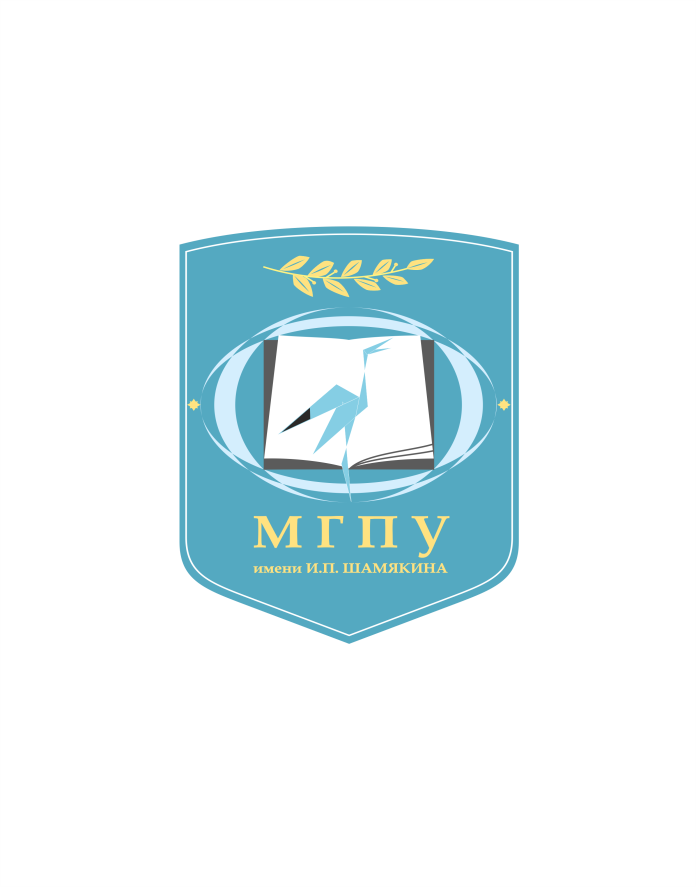 Международнаянаучно-практическая конференцияЭТНОПЕДАГОГИКА: 
ИСТОРИЯ И СОВРЕМЕННОСТЬ17-18 октября 2013 г. Мозырь